Согласно Уставу МОУ Лаголовская ООШ  «Обучение в Образовательном учреждении осуществляется на русском языке как государственном языке Российской Федерации, что регламентируется государственными образовательными стандартами». 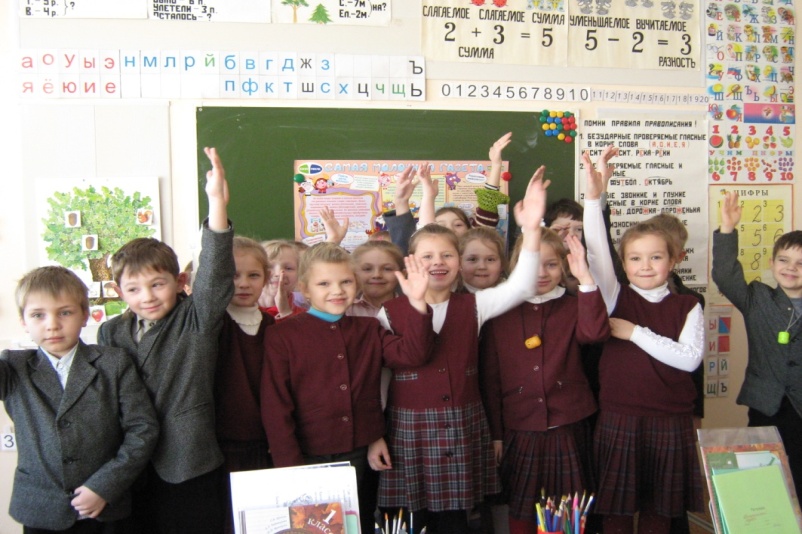 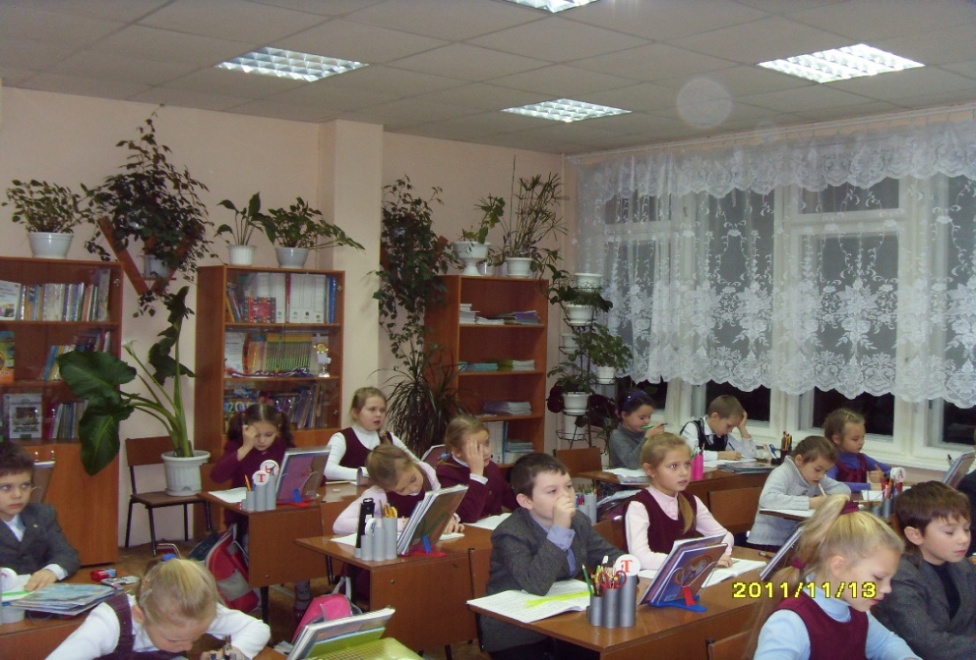 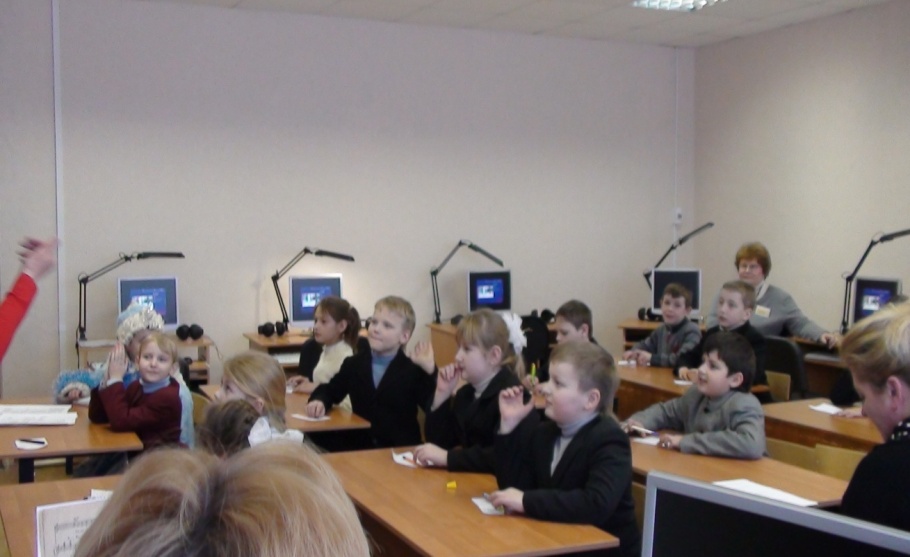 